PROGRESJONSPLAN/UTVIKLINGSPLAN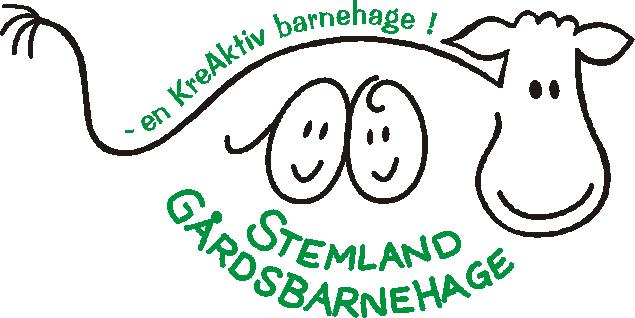  FOR  STEMLAND GÅRDSBARNEHAGEKROPP, BEVEGELSE OG HELSEKROPP, BEVEGELSE OG HELSEKROPP, BEVEGELSE OG HELSEMÅL:METODE:TRINN 11-2Fysisk aktivitet i minst 30 minBli kjent med kroppen sinIntrodusere barna for sunn og allsidig matDelta i sosialt fellesskap rundt matbordetFå gode erfaringer med friluftsliv og utelivSitte på Leffe – riIntrodusere barna får potteHa rom for avslappingFokus på håndvaskErfare de ulike sansene som smak, lyd, følelser, lukt, hørsel…Bli kjent med dyrene på gårdenVann er tørstedrikkFå erfaring med tumlelekKjenne på å være varm og kaldTurer i all slags værUteliv hver dagLa barna gjøre mest mulig selv-medvirkningDans og bevegelseslekerBevegelsessangerAktive voksne - rollemodellerTid – la barna få bruke kroppen gjennom å hoppe, krabbe, gå, danse, løpe, rulle…Gode sove- og hvilerutiner i samarbeid med foreldreneHa utstyr tilgjengelig og i rett høyde slik at barna kan klare selvVoksne som oppholder seg på gulvet sammen med barnaTRINN 23-4Fysisk aktivitet min 45 minTa imot og kaste ballGang – trav med LeffeVære delaktig i matlagingBli introdusert for skileikIntroduseres for spikkingFingergrep på blyant øvesErfaring med ulike formingsaktiviteter: naturmaterialer, tegnesaker, klippe, lime, perle…Dogåing- slutte med bleierVære aktiv i dyreholdet – gi mat og ordneOppfordres til å kle på seg selvIntroduseres for regellekKjenne til navn på de fleste kroppsdelene våreBallekerHinderløyperTurer i ulendt terreng – lengre turerStøttende og motiverende voksneTilgjengelige formingsaktiviteter – voksne som lar barna være kreativeSykkeldagSkidagVoksnes instruksjonerTRINN 35-6Fysisk aktivitet min 60minStyre  og trave med LeffeLage egen matPåkledning på egen hånd – vite hva som trengs av klærBarna motiveres og ”presses” til å tørre å utfordre egne fysiske grenserErfaring og kunnskap om egen kropp – egen kropp og andres kropp. Respekt for andreMuligheter til å kjenne på ”suget” i magen ved lek og aktivitetDet er greit å bli sliten og kjenne på høy puls Vaske hender uoppfordret etter do-besøk, når vi kommer inn og før vi spiserOppfordres til å være selvstendig under dogåing – hygieneKan selv ta initiativ til regellek og opprettholde den type lek over tidDeltagende voksne som er tilstede sammen med barnaRutiner for hygieneFaste turdagerKjøkkenhjelpereLengre og mer fysisk krevende turerSykkelturer langs veiSkiturer